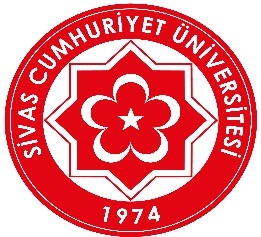 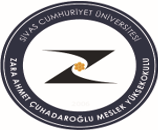 SİVAS CUMHURİYET ÜNİVERSİTESİZARA AHMET ÇUHADAROĞLU MESLEK YÜKSEKOKULUBANKACILIK VE SİGORTACILIK PROGRAMIÖğr. Gör. İbrahim KEKLİK          (Başkan)Öğr. Gör. Fuat ÇABLIBEL           (Üye)Öğr. Gör. Oğuzhan YÜKSEL        (Üye)Öğr. Gör. Ülkü TUTAR                 (Üye)İletişim Bilgileri: Tlf: 03468163785 Fax: 03468163646 e-posta  : zara@cumhuriyet.edu.tr2020        2020 YILI PROGRAM ÖZ DEĞERLENDİRME RAPORUBANKACILI VE SGORTACILIK PROGRAMI  A. KALİTE GÜVENCESİ SİSTEMİ 1. MİSYON VE STRATEJİK AMAÇLAR 1.1. Misyon: İş dünyasının gereksinim duyduğu, evrensel nitelikte bilgi ve teknolojiye ulaşmayı bilen, katılımcı, kendini sürekli yenileyebilen, özgüveni yüksek Bankacılık ve Sigortacılık hizmetleri teknikerleri yetiştirmeyi amaçlayan bir ön lisans programı oluşturmaktır.1.2. Vizyon: Bankacılık ve Sigortacılık hizmetleri sektörünün gelişen ve değişen yapısına uygun nitelik ve donanımda, çağın gerektirdiği yeniliklere açık, hür ve bilimsel düşünceye sahip, hukuka saygılı, üreten, sorgulayan, yeteneklerini geliştirerek topluma hizmet edebilen, etik değerleri prensip haline getiren, sürekli öğrenmeye açık, ülke ekonomisine katkı sağlayabilen mezunlar yetiştirerek, toplam kalite yönetimi ilkelerini benimsemiş, eğitim ve öğretim kalitesiyle Türkiye’de ve dünyada tanınmış, ilk sıralarda tercih edilebilen programlar arasında yer almayı hedeflemektedir. 2.1. PROGRAMA AİT BİLGİLER Bankacılık ve Sigortacılık programı, sektörün ihtiyacını karşılamaya yönelik, nitelikli ve donanımlı ara elemanlar yetiştirmeyi amaçlamaktadır. Bankacılık ve Sigortacılık Programının İkinci Öğretimi de bulunmaktadır. Bankacılık ve Sigortacılık Programının eğitim süresi 2 yıldır. Eğitim teorik ve pratik olarak sürdürülmektedir. Eğitim sürecinin I. ve II. yarıyılındaki dersler; matematik, hukuk, iktisat, bankacılığa giriş ve temel bankacılık hizmetleri, sigortacılığa giriş ve muhasebe alanlarındaki temel nitelikteki derslerden oluşmaktadır. III. ve IV. yarıyıllarda ise mesleki uzmanlaşmaya yönelik, sigorta muhasebesi, bankacılıkta fon ve risk yönetimi, temel kredi işlemleri, sigorta branş ve teknikleri gibi belli başlı dersler okutulmaktadır. Programı başarı ile tamamlayan öğrencilere Bankacılık ve Sigortacılık’ta Önlisans Derecesi (Diploması) verilmektedir. Mezunlar, kamuya ait veya özel bankalar ve sigorta şirketlerinde çalışabilecekleri gibi, dikey geçişle lisans eğitimine devam edebilirle  2.2.  ÖĞRENCİLER Programa kabul edilen öğrenciler, programın kazandırmayı hedeflediği çıktıları (bilgi, beceri ve davranışları) öngörülen sürede edinebilecek altyapıya sahip olmalıdır. Öğrencilerin kabulünde göz önüne alınan göstergeler izlenmeli ve bunların yıllara göre gelişimi değerlendirilmelidir. Programa kabul edilen öğrenciler, Üniversitemiz ÜBYS sisteminde, ders tanım ve içerikleri bölümünde yer alan ve Bologna sürecinde belirlenen program çıktılarını öngörülen sürede edinebilecek alt yapıya sahip olacaklardır. Program çıktıları ile ilgili bu süreç yıllar bazında takip edilecek ve gelişim değerlendirilecektir. Programa öğrenci kabulleri, Yükseköğretim Kurulu (YÖK), Öğrenci Seçme ve Yerleştirme Merkezi (ÖSYM) Başkanlığı ile Rektörlük tarafından belirlenen ilkeler ve akademik takvim ile ilan edilen tarihler arasında, e-devlet üzerinden ve Yüksekokulumuz öğrenci işleri kayıt bürosu tarafından yapılmaktadır.           1.2.Diğer bir yükseköğretim kurumunda öğrenci iken, ÖSYM tarafından yapılan merkezi yerleştirme sınavı veya başarı duruma göre yatay geçiş ile Bankacılık ve Sigortacılık Programına kayıt yaptırdığı takdirde daha önce kayıtlı bulundukları yükseköğretim kurumunda CC ile başarılı oldukları dersler için, öğrenimine başladıkları ilk yarıyılın ilk haftasında öğrenci işlerine başvurarak, bu derslerin muafiyeti talebinde bulunabilirler. Meslek Yüksekokulumuz Müdürlüğü muafiyet talebinde bulunan öğrencinin, daha önce almış olduğu dersleri, ilgili program danışmanının görüşünü alarak hangi derslerden denklik nedeni ile geçmiş kabul edileceğini onaylar. Bu şekilde kaydı yapılan bir öğrenci, intibak ettirildiği yarıyıldan önceki yarıyıla ait olan ve muaf olmadığı dersleri tamamlamak zorundadır. Öğrencilerin Üniversite dışındaki örgün öğretim programlarında daha önceden başardığı ve muaf olduğu ders/dersler SCÜ Önlisans-Lisans Eğitim, Öğretim ve Sınav Yönetmeliğinin ilgili maddesi gereğince yer alan Sınavların Değerlendirilmesi ve Notların Değerlendirilmesine göre dönüştürülerek DNO ve GNO hesabına katılır. Mezun olan öğrenciler Dikey Geçiş Sınavına (DGS) girerek aşağıda belirtilen lisans bölümlerine devam edebilmektedirler.         Aktüerya ve Risk Yönetimi Bankacılık Bankacılık ve Finans Bankacılık ve Sigortacılık Ekonometri Ekonomi Ekonomi ve Finans İktisat İşletme İşletme Enformatiği İşletme Yönetimi İşletme-Ekonomi Lojistik Yönetimi Sermaye Piyasası Sigortacılık Sigortacılık ve Risk Yönetimi Sigortacılık ve Sosyal Güvenlik Uluslararası Finans Uluslararası Finans ve Bankacılık Uluslararası İşletmecilik Uluslararası İşletmecilik ve Ticaret Uluslararası Ticaret Uluslararası Ticaret ve Finans  Uluslararası Ticaret ve İşletmecilik Uluslararası Ticaret ve Lojistik Uluslararası Ticaret ve Lojistik Yönetimi Aktüerya Aktüerya Bilimleri Kanıt: https://www.resmigazete.gov.tr/eskiler/2010/04/20100424-11.htm               1.3. Öğrencileri ders ve kariyer planlaması konularında yönlendirecek danışmanlık hizmeti verilmelidir. Danışmanlar kayıt yenileme, ders ekleme bırakma işlemlerine onay vermekle ve öğrencilerin kayıtlı oldukları programı izlemelerinde; eğitim-öğretim çalışmaları ve üniversite yaşamıyla ilgili sorunlarının çözümünde rehberlik yapmakla görevlidirler. Program öğrencilerin başarısını takip etme, danışmanlık hizmeti verme, niteliklerini geliştirme ve izleme sorumluluğunu yüklenmiştir            1.4. Öğrencilerin program kapsamındaki tüm dersler ve diğer etkinliklerdeki başarıları şeffaf, adil ve tutarlı yöntemlerle ölçülmeli ve değerlendirilmelidir. Üniversitemizde; ara sınav, ara sınav mazeret sınavı, yarıyıl sonu sınavı, bütünleme ve 3 ders veya tek ders sınavları yapılır. Ayrıca öğrencilerimizin talep de bulunduğu ilgili bazı dersler için yaz okulu da açılabilmektedir.              1.5. Öğrencilerin mezuniyetlerine karar verebilmek için, programın gerektirdiği tüm koşulların yerine getirildiğini belirleyecek güvenilir yöntemler geliştirilmiş ve uygulanıyor olmalıdır. Bir öğrencinin öğrenimini başarı ile bitirerek Bankacılık ve Sigortacılık  programından önlisans derecesi elde edebilmesi için programda alması gereken zorunlu ve seçmeli derslerin (120 ATKS karşılığı) tümünden başarılı olması gerekir. GNO’su 2.00 ve üzerinde olan öğrenciler koşullu başarılı derslerden de başarılı kabul edilirler. Mezun olabilmek için öğrenciler 120 AKTS kredisini mutlaka tamamlamalıdırlar. Bir öğrencinin GNO’su aynı zamanda mezuniyet not ortalamasıdır.                                         2. PROGRAM EĞİTİM AMAÇLARI        2.1. Değerlendirilecek her program için program eğitim amaçları tanımlanmış olmalıdır. Bankalar ve Sigortalar modern serbest piyasa ekonomilerinin en önemli finansal kuruluşlarıdır. Bu kurumlar kendi alanlarında çok sayıda hizmet sunmanın yanı sıra firmaların ihtiyaç duyduğu finansmanı sağlama dolayısı ile de sosyal fonksiyona sahiptirler. Programımız bankacılık ve sigortacılık olmak üzere iki ayrı alandan oluşmaktadır. Bankalar temel olarak kredi veren ve mevduat toplayan kuruluşlardır. Bunun yanı sıra, teminat mektubu vermek, havale yapmak, akreditif açmak ve dış ticaret finansmanı sağlamak, döviz işlemleri yapmak; portföy yönetmek gibi işleri de yaparlar. Günümüzde bankalar opsiyon, swap ve vadeli işlemler gibi işlemleri yapmaya başlamıştır. Bankalar yaptıkları işlere göre, yatırım, ticaret, kalkınma bankaları gibi farklı türlere de ayrılırlar. Küreselleşme sürecinde uluslararası bankacılığın da çok önemli rolü olduğunu biliyoruz. Bankacı bu işlemler hakkında bilgi ve uzmanlığa sahip olan meslek insanıdır.Sigorta kurumları ise müşterilerine çok farklı alanlarda sigorta sağlarlar: günlük yaşamımızda, sağlık, hayat, trafik, deprem, doğal afet, tarım, kaza vs. gibi çok sayıda sigorta türü olduğunu biliyoruz. Sigorta şirketleri, reasürans uygulaması ile uluslararası düzeyde hiyerarşik bir düzen içinde çalıştıklarından uluslararası boyutlara da sahiptirler.            2.2. Bu amaçlar; programın mezunlarının yakın bir gelecekte erişmeleri istenen kariyer hedeflerini ve mesleki beklentileri tanımına uymalıdır. Program amaçlarına ulaşma kapsamında Bankacılık ve Sigortacılık Programı’nın misyonu ve eğitim amaçları mezunların erişmeyi istedikleri kariyer hedefleri ve mesleki beklentileriyle uyumludur. Programımız bu kapsamda mezunlarının, nitelikli biçimde yetişmiş işgücü potansiyeli olarak, çalışacakları sektörle ilgili ulusal ve uluslararası platformda yaşanan güncel gelişmeleri takip eden, iletişim becerisi yüksek, özgüveni tam, girişimci ve yenilikçi uzmanlar olarak hizmet vermelerini hedeflemektedir. Bu doğrultuda ise öğrencilere finansal kurumların sahip oldukları para, insan gücü, bilgi ve teknolojiden en iyi biçimde yararlanmayı sağlayacak çalışma düzeninin planlanması için ofis bilgilerini arttırmaya yönelik teorik bilgiler verilmekte, uygulamalı derslerle de öğrenciler iş hayatına hazırlanmaktadır.            2.3. Program amaçlarına ulaşma kapsamında Bankacılık ve Sigortacılık Programı’nın misyonu ve eğitim amaçları Eğitim ve öğretimde bilgili, donanımlı, kültürlü ve özgüveni yüksek bireyler yetiştirmeyi hedefleyen; bilimsel çalışmalarda uygulamaya dönük, proje odaklı ve çok disiplinli araştırmalar yapma anlayışını benimsemiş; paydaşlarıyla sürdürülebilir ilişkileri gözeten; bilgiyi, sevgiyi ve saygıyı kalite odaklı, yenilikçi ve girişimci bir Yüksekokul olmaktır.                        2.4.Tüm iç ve dış paydaşlarımız ve özellikle öğrencilerimiz ile öğrenci adayı arkadaşlarımız Zara Ahmet Çuhadaroğlu Meslek Yüksekokulu Finans-Bankacılık ve Sigortacılık Bölümü, Bankacılık ve Sigortacılık Programı misyon, amaç, hedef, detaylı öğretim planı ve ders içeriklerine programımızın web sayfasından ulaşılmaktadır.           2.5. Programın iç ve dış paydaşlarının gereksinimleri doğrultusunda uygun aralıklarla güncellenmelidir. Program amaçlarına ulaşma kapsamında Bankacılık ve Sigortacılık Programı’nın misyonu, eğitim amaçları, hedefleri ve öğretim planı yukarıda da detaylı olarak aktarıldığı gibi programımızın tüm iç ve dış paydaşlarının görüşü alınarak belirlenmiş ve içselleştirilip gerekli görüldüğünde bölgesel, ulusal ve küresel ölçekteki gelişmeler de dikkate alınarak gerekli zamanlarda çağımızın ve geleceğin gerekliliklerine uygun olarak yeniden tüm paydaşların fikirleri alınarak güncellenmiştir ve dönem dönem de (en geç 3 yılda bir) güncellenmeye devam etmektedir.            2.6. Test Ölçütü Programımızın öz görev, amaç, hedef ve öğretim planı üniversitemizin ve meslek yüksekokulumuzun kurumsal hedefleri ve önceliklerinin yanı sıra güncel yerel, bölgesel, ulusal ihtiyaçlar ve hedefler dikkate alınarak hazırlanmıştır. İlgili akademik kurullarda bölümün ve programımızın daha önceki yıllarda belirledikleri amaç ve hedeflerinin ne denli başarılı olduğu, eğitim ve öğretim programlarının öğrencilerin gereksinimleri ile hangi oranda örtüştüğü yine bölümümüz, programımız, birim yöneticilerimiz, birim Bologna koordinatörümüz, MEYOK ve/veya üniversitemiz tarafından belirli periyotlarla organize edilen çeşitli iç ve dış paydaş toplantılarıyla değerlendirmektedir.       3. EĞİTİM PLANI                3.1. Her programın program eğitim amaçlarını ve program çıktılarını destekleyen bir eğitim planı (müfredatı) olmalıdır. Eğitim planı bu ölçütte verilen ortak bileşenler ve disipline özgü bileşenleri içermelidir. Programımıza ait kurumsal amaç ve hedefler ortaya konulurken, tanımlanmış ulusal ve uluslararası bankacılık eğitimi amaç, hedef ya da çıktılarıyla karşılaştırılmış örnek programlar bir komisyon tarafından incelenerek geçtiğimiz yıllarda programda genel bir değişikliğe gidilmiştir. Eğitim programının amaç ve hedefleri, öğrencilerin kazanması beklenen bilgi, beceri ve tutumları içerir ve mezundan beklenen yeterlik ve yetkinlikleri tanımlar bu da program çıktılarımızda aktif olarak gözlemlenebilir. Bu amaç ve hedefler, mesleksel ve toplumsal beklentileri karşılamasına yönelik tüm yetkinlikleri kapsamaktadır. Programımızın bu kapsamdaki temel hedefi, öğrencinin gelecekte sürdüreceği mesleki kariyere ulaşması ve eğitimine yeterli bir bilgi donanımıyla devam etmesi noktasında öğrencilere yetkin bir müfredat çerçevesinde eğitim vermektir.              3.2. Eğitim planının uygulanmasında kullanılacak eğitim yöntemleri, istenen bilgi, beceri ve davranışların öğrencilere kazandırılmasını garanti edebilmelidir. Programımız öğretim elemanları tarafından uygulanan eğitim yöntemleri aşağıda maddeler halinde en yoğundan en az kullanılana doğru sırayla özetlenmiştir. Yüzyüze Anlatım: Dersi veren öğretim elemanı tarafından ele alınan konular tahtada veya slaytlar eşliğinde yüzyüze öğrenciye anlatılmaktadır. Bu süreçte projeksiyon cihazı aktif olarak kullanılmaktadır. Anlatım çoğunlukla öğretim elemanı tarafından yapılsa da zaman zaman konuyu öğrenci ile tartışarak, beyin fırtınası yaparak da yapılmaktadır. Ayrıca dönem dönem öğrencilere araştırma konuları verilip öğrenciler tarafından da bu konuların sınıfta anlatılması öğrenciye özgüven kazandırmak ve konuyu kavramasını sağlamak açısından yapılmaktadır. Anlaşılmayan konular öğretim elemanları tarafından tekrar edilmektedir. Problem Çözme: Derste anlatılan konuları içerecek şekilde problemler öğretim elemanları tarafından hazırlanmakta ve bu problemleri çözerken izlenilecek yolun, kullanılacak yöntemlerin belirlenmesi ve sonuçların yorumlanmasına dayanmaktadır.             3.3. Eğitim planının öngörüldüğü biçimde uygulanmasını güvence altına alacak ve sürekli gelişimini sağlayacak bir eğitim yönetim sistemi bulunmalıdır. Öğrencilerimiz ders almalarında, sorumlu oldukları önlisans eğitim planına uygun olarak zorunlu derslere, uzmanlaşmak istedikleri konulara yönelik olarak da seçimlik derslere program danışmanları tarafından yönlendirilmektedirler. Öğrenciler sorumlu oldukları önlisans eğitim planını ve derslerin içeriklerini Öğrenci Bilgi Sisteminden ve birim web sitesinden rahatça görebilmektedirler.          Mezun aşamasındaki öğrencilerin sorumlu oldukları eğitim planına uygun ders alıp almadıkları, mezuniyet koşullarını sağlayıp sağlamadıkları, öğrenci danışmanları tarafından kontrol edilmektedir. Eğitim planının öngörüldüğü biçimde uygulanmasını sağlanması ve eğitim planının sürekli geliştirilmesi amacıyla Kalite Komisyonu üyelerimiz belirli aralıklarla toplantılar yapmaktadır. Bu toplantılarda öncelikle iç ve dış paydaşlardan gelen geri bildirimler ışığında, eğitim faaliyetlerinin gidişatı, öğrenim yeterliliklerinin sağlanıp sağlanmadığı, güncel uluslararası ilişkiler faaliyetlerinin neler olduğu, birim faaliyetleri, eğitim programları, paydaşlarla ilişkiler gibi konularda ne gibi iyileştirmelerin yapılması gerektiği gibi konular görüşülmektedir.       3.4. Eğitim programının teknik içeriğini bütünleyen ve program amaçları doğrultusunda genel eğitim olmalıdır. Program amaçları doğrultusunda genel eğitime ilişkin dersler eğitim planında yer almaktadır. Bu doğrultuda, mezunların bankacılık, finans, sigortacılık, muhasebe, hukuk, araştırma yöntemleri, proje yönetimi, girişimcilik inovasyon vb. konularında temel bilgileri edinip, çalışacakları kamu veya özel sektör kuruluşlarında uygulayabilmeleri veya kendi işlerini kurabilmeleri hedeflenmiştir. Bu derslere ilişkin gerekli değerlendirmeler Kalite Kurulu ve Bölüm Yönetim Kurulunca yapılmaktadır.           3.5. Öğrenciler, önceki derslerde edindikleri bilgi ve becerileri kullanacakları, ilgili standartları ve gerçekçi kısıtları ve koşulları içerecek bir ana uygulama/tasarım deneyimiyle, hazır hale getirilmelidir. Eğitim planında yer alan dersler, senelere ve dönemlere göre birbirlerini destekleyecek nitelikte, bütünsel bir bakış açısıyla tasarlanmaktadır. Bu doğrultuda sonraki dersin öğrenim gerekliliğini önceden alınan dersin sağlaması sistemi doğrultusunda eğitim planı oluşturulmuştur.                4. ALTYAPI               4.1. Sınıflar, laboratuvarlar ve diğer teçhizat, eğitim amaçlarına ve program çıktılarına ulaşmak için yeterli ve öğrenmeye yönelik bir atmosfer hazırlamaya yardımcı olmalıdır. Meslek Yüksekokulumuz 3.000 m2 kapalı alana sahiptir. 14 adet derslik mevcut olup, bunların tamamında projeksiyon cihazı bulunmaktadır. Okulumuzda bir adet 240 kişilik toplantı salonu, kütüphane ve kantin mevcut olup, ihtiyaca cevap verecek donanıma sahiptir.                            5. KURUM DESTEĞİ VE PARASAL KAYNAKLAR          5.1. Üniversitenin idari desteği, yapıcı liderliği, parasal kaynaklar ve dağıtımında izlenen strateji, programın kalitesini ve bunun sürdürülebilmesini sağlayacak düzeyde olmalıdır. Bölüm ve programımızda yapılan harcamaların temel kaynağını katma bütçe gelirleri oluşturmaktadır. Katma Bütçe Maliye Bakanlığı tarafından her yıl üniversitelerden gelen öneriler dikkate alınarak yılbaşında üniversitelere aktarılmaktadır. Dolayısıyla bir devlet Üniversitesi olan Sivas Cumhuriyet Üniversitesi'nin bütçesi, ilgili yasal düzenlemelere uygun olarak her yıl TBMM Plan ve Bütçe Komisyonu'nda üniversiteler için yapılan bütçe görüşmelerinin ardından belirlenmektedir. Ardından bu bütçe Üniversitemizin Strateji Geliştirme Daire Başkanlığı'nca üniversitemiz birimleri arasında gerekli ihtiyaç ve talepler gözetilerek dağıtılmaktadır. Devlet Üniversitesi’ne bağlı bir program olmamız nedeniyle bütçemiz kısıtlıdır. İnsan kaynaklarının yönetimi stratejileri kurumumuz personel daire başkanlığı ve strateji daire başkanlığı bünyesinde birimlerin oluşturdukları norm kadro sayılarına ve atama kriterlerine göre planlanmakta olup takibi rektörlüğümüz ve genel sekreterliğimizce yapılmaktadır. Program öğretim elemanalrının maaş ve ek ders ücretleri Zara Ahmet Çuhadaroğlu Meslek Yüksekokulu bütçesinden karşılanmaktadır. Öğretim üyelerinin maaşları 657 sayılı devlet memuru kanunu ve 2547 sayılı kanunun akademik personel maaş ücretleri hesaplama usullerine bakılarak hesaplanmaktadır              5.2. Program için gereken altyapıyı temin etmeye, bakımını yapmaya ve işletmeye yetecek parasal kaynak sağlanmalıdır. Program için gerekli altyapı ve teçhizat desteği, Müdürlük ilgili ihtiyaç ve istekleri Rektörlük Yapı İşleri ve Teknik Daire Başkanlığına bildirerek bütçe imkanları dahilinde bölümlerin alt yapı istekleri giderilmeye çalışılmaktadır.             5.3. Meslek Yüksekokulumuz idari kadrosunda 3 idari personel, 1 temizlik personeli, 5 güvenlik görevlisi görev yapmaktadır. Kurumun, yönetim ve idari yapılanmasında kurumsal yönetişim ve toplam kalite uygulamalarını esas almakta organizasyon yapısını, yetki ve sorumluluklarını buna göre tasarlamakta ve olabildiğince yatay ve yalın bir model sunmaktadır. Eğitim-öğretim ve araştırma süreçleri ihtiyaç halinde idari personelin desteğiyle meslek yüksekokulu sekreterliği yönlendirmesinde yürütülmektedir.               6. ORGANİZASYON VE KARAR ALMA SÜREÇLERİ               6.1. Yükseköğretim kurumunun organizasyonu ile rektörlük, fakülte, bölüm ve varsa diğer alt birimlerin kendi içlerindeki ve aralarındaki tüm karar alma süreçleri, program çıktılarının gerçekleştirilmesini ve eğitim amaçlarına ulaşılmasını destekleyecek şekilde düzenlenmelidir. Üniversitemiz yönetim ve organizasyonunda 2547 sayılı Yüksek Öğretim Kanunu hükümlerini uygulamaktadır. Üniversitenin yönetim organları Rektör, Üniversite Senatosu ve Üniversite Yönetim Kuruludur. SONUÇ SONUÇ Üniversitemizin Kalite Güvencesi çalışmaları kapsamında programımız gerekli görülen tüm çalışmaları yerine getirmektedir. Bu bağlamda ilgili komisyonlar oluşturulmuş, organizasyon şemaları yapılmış, görev tanımları ve iş akış şemaları tamamlanmıştır. Yıllık olarak Bologna Eğitim-Öğretim Bilgi Paketi çalışmaları, ilgili birim yöneticiliğine sunulmaktadır. Ayrıca beş yılda bir stratejik plan hazırlanmaktadır.. En son 2018-2022 olarak hazırlanan stratejik planımız üniversitemizin yeni vizyonu kapsamında 2020-2025 olarak tekrar güncellenecektir. Programımızda sürekli bir akademik ve idari performans ölçüm, izleme ve değerlendirme mekanizması kurulmuştur. İç ve dış paydaşlarımızla yılda en az bir kez toplantılar düzenlenmektedir. Mezun ilişkilerimiz daha sıkı hale getirilmeye çalışmaktadır. Programımızda bütün bunlar şeffaf ve katılımcı bir yönetim tarzıyla birimimizin web sitesinde kamuya açık bir biçimde tüm paydaşlarımızla paylaşılmaktadır. Programımızda ilgili program çıktılarının sağlanma düzeyini daha net belirlemek amacıyla öğrenci ve mezunlar için anket çalışmaları yapılmış ancak henüz uygulama sonuç aşamasına geçmemiştir. Ayrıca dış paydaşların sürece katılımı konusunda da daha yoğun çalışmaların yapılması hedeflenmektedir. Program tamamen öğrencilerinin mezuniyetlerine odaklanmış olmayıp; aynı zamanda aldığı kararlar ile öğrencileri ile sosyal yönden de etkin bir şekilde iletişim içerisinde olmayı başarmıştır. 